THE CITRUS INDUSTRY MOURNS THE PASSING OF HENNIE LE ROUX.The citrus industry was shocked to learn that Dr Hennie le Roux passed away on Tuesday 4th October 2016.  He had been ill for some months in ICU and family and friends were hoping for a miracle recovery.  Sadly that was not to be and the citrus industry, friends and family now mourn the passing of this legend.At his Memorial, held in Nelspruit on 11th October, the people of the citrus industry showed their respect and love for this man who has been so passionate about the industry for the past thirty years. It is incomprehensible that he will no longer be there with his positive attitude, friendly smile, endless patience and amazing knowledge of citrus. 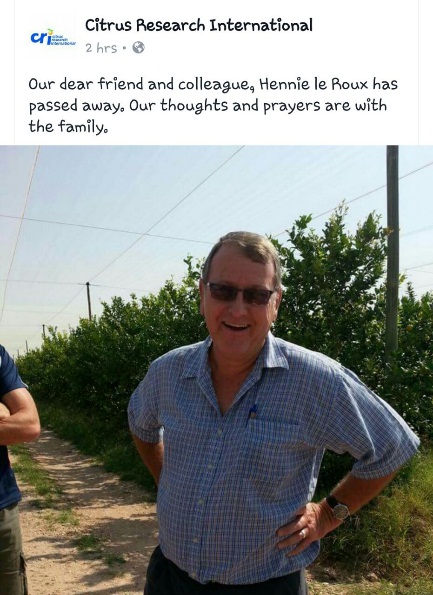 